Protocole de Madrid concernant l’enregistrement international des marquesModification des montants de la taxe individuelle : IsraëlLe Gouvernement d’Israël a notifié au Directeur général de l’Organisation Mondiale de la Propriété Intellectuelle (OMPI) une déclaration modifiant les montants de la taxe individuelle qui doit être payée à l’égard d’Israël en vertu de l’article 8.7) du Protocole de Madrid.À compter du 26 mars 2023, les montants de la taxe individuelle pour Israël seront les suivants :  Ces nouveaux montants devront être payés lorsqu’Israëla)	est désigné dans une demande internationale qui est reçue par l’Office d’origine le 26 mars 2023 ou postérieurement;  oub)	fait l’objet d’une désignation postérieure qui est reçue par l’Office de la partie contractante du titulaire le 26 mars 2023 ou postérieurement, ou est présentée directement au Bureau international de l’OMPI à cette date ou postérieurement;  ouc)	a été désigné dans un enregistrement international dont le renouvellement est effectué le 26 mars 2023 ou postérieurement.Le 8 février 2023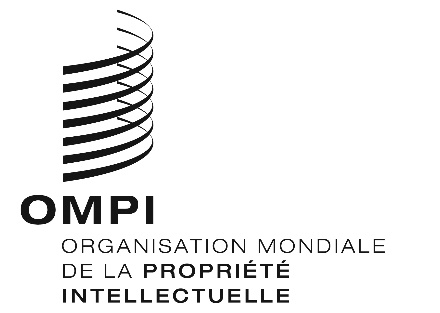 AVIS N° 3/2023AVIS N° 3/2023AVIS N° 3/2023RUBRIQUESRUBRIQUESMontants(en francs suisses)Montants(en francs suisses)RUBRIQUESRUBRIQUESjusqu’au 25 mars 2023à compter du 26 mars 2023Demande ou désignation postérieure–  pour une classe de produits ou services–  pour chaque classe supplémentaire483363472355Renouvellement –  pour une classe de produits ou services–  pour chaque classe supplémentaire861727841709